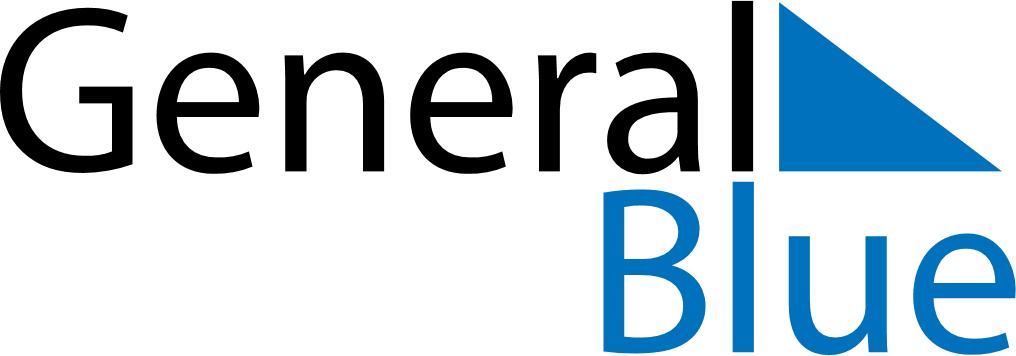 Weekly CalendarJuly 31, 2022 - August 6, 2022Weekly CalendarJuly 31, 2022 - August 6, 2022Weekly CalendarJuly 31, 2022 - August 6, 2022Weekly CalendarJuly 31, 2022 - August 6, 2022Weekly CalendarJuly 31, 2022 - August 6, 2022Weekly CalendarJuly 31, 2022 - August 6, 2022SUNDAYJul 31MONDAYAug 01TUESDAYAug 02WEDNESDAYAug 03THURSDAYAug 04FRIDAYAug 05SATURDAYAug 06